Junior RangerEXPLORE    LEARN    PROTECTThomas Edison National Historical Park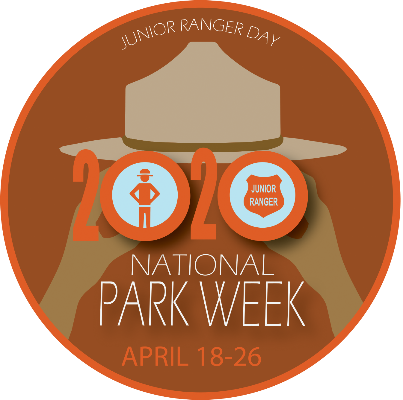 Junior Ranger Pledge:I promise to learn all that I can about Thomas Edison National Historical Park and to share my knowledge with others.  I also promise to enjoy and protect all National Parks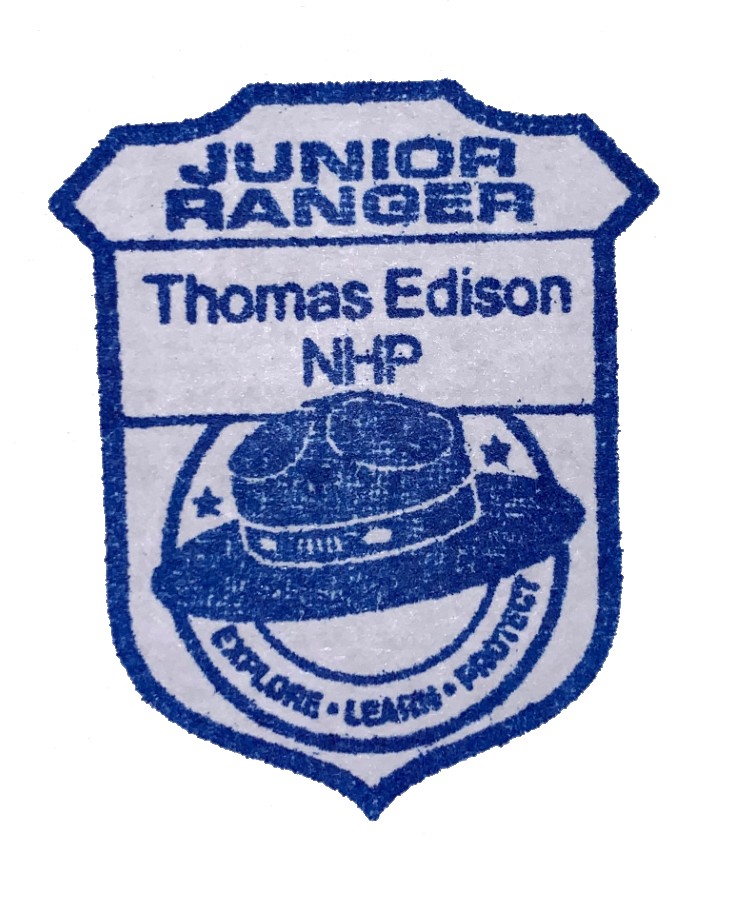 _________________________                                 _______________              Junior Ranger Name                                                     Date